Вариант № 1.Запишите формулы сокращённого умножения:Квадрат суммы.Разность квадратов.Сумма кубов.Сократите дробь: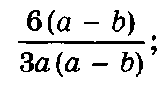 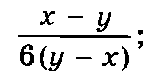 Вариант № 2.Запишите формулы сокращённого умножения:Квадрат разности.Разность квадратов.Разность  кубов.Сократите дробь: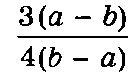 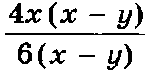 Вариант № 1.Запишите формулы сокращённого умножения:Квадрат суммы.Разность квадратов.Сумма кубов.Сократите дробь:Вариант № 2.Запишите формулы сокращённого умножения:Квадрат разности.Разность квадратов.Разность  кубов.Сократите дробь:Вариант № 1.Запишите формулы сокращённого умножения:Квадрат суммы.Разность квадратов.Сумма кубов.Сократите дробь:Вариант № 2.Запишите формулы сокращённого умножения:Квадрат разности.Разность квадратов.Разность  кубов.Сократите дробь:Вариант № 1.Запишите формулы сокращённого умножения:Квадрат суммы.Разность квадратов.Сумма кубов.Сократите дробь:Вариант № 2.Запишите формулы сокращённого умножения:Квадрат разности.Разность квадратов.Разность  кубов.Сократите дробь:Вариант № 1.Запишите формулы сокращённого умножения:Квадрат суммы.Разность квадратов.Сумма кубов.Сократите дробь:Вариант № 2.Запишите формулы сокращённого умножения:Квадрат разности.Разность квадратов.Разность  кубов.Сократите дробь: